 Tara Devitt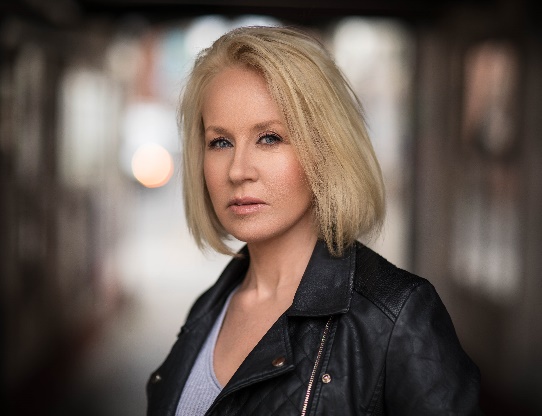 Height:	5 ft, 3 inches						Size:		10							Hair:		BlondeEyes:		Bluetara.devitt@gmail.comPh 089 4286966ExperienceTelevision				Role			Part			DirectorFair City				Support		Nurse			Jim ShieldsDreamers (Episode 1)			Support		Woman in Park	Tony Deehan			Film					Role			Part			DirectorThe Troubles – A Dublin Story	Support		Cath – Café Owner	Luke HanlonThe Delivery				Support		Jill			Jane ShirleyBlackmail				Support		Head of School	Kyle Ohlendieck Justice					Support		Maura - Parent	Courtney McDonaldThe Truth behind your Eyes		Principal		Gina-Parent		Courtney McDonaldMartina’s Baby			Support		Shop Customer	Mervyn McCrackenThe Boyfriend				Principal		Sarah-Parent		David Brazin Moonshine				Support		Big Kate-Crime Boss	Jeff DonnellyMeet the Parents			Principal		Mary-Parent		Mark SewellChoices				Principal		Mary-Parent		Chris Killingbeck When I was Cruel			Support		Margaret-Parent	Daniel Doyle OtherFighting Words Programme		Actor			Hilary Fannin/Colm QuearneyTraining					School				DateMethod Acting Intensive			Brian Timoney Actors Studio		2020Advanced Screen Acting			Bow Street				October 2019Psychology of Acting				Clusterfox Films			May 2019Screen Acting					Bow Street				August 2018 General American Accent			Bow Street				December 2018Acting for Camera				Gaiety School of Acting		May 2018Audition/casting Masterclass			Gaiety School of Acting		January 2018Special Skills									AccentsYoga Teacher										IrishBodhran Player									Dublin